Assistance for the provision of materialsApplicant dataType:      Student society *     Association     Student Council     Others UAB    External UAB* Student society means being registered in the elDirectoriName of the student society:         Responsible for the application:      Phone number of the responsible person:      Information on the activityName of the activity:     						        Description of the activity:     						        Data of the activity:      						Time:      Location of the activity:      					 Activity outside the UABRequested materials Folding tables				Quantity:       Tents					Quantity:       Sound equipment						By signing this application, the organising group commits itself to:Return any materials lent by the Community Involvement Unit in the same conditions.Return any materials lent at the required time and, in case this is not possible, give notice to Community Involvement Unit.If the activity is going to take place outside the Cívica Square, it is required an explicit authorisation from the corresponding Dean by email to info.participacio@uab.catThe entities must respect the current legislation and do not conflict with the applicable legislation.      I have read and accept the conditions for the assistance for the provision of materials.(This application must be submitted to the Community Involvement Programme: suport.participacio@uab.cat)  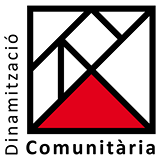 